                             ПРАЙС-ЛИСТ№НаименованиеВнешний видВнешний видЕд. изм.Цена, руб.Сроки и условия хранения Количество в опт.единице, шт.1Минога горячего копчения, в в/у, 200гр.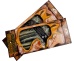 шт18025 дней от -2 до +6 С°142Минога "Гриль на углях" С/банка, 350гр.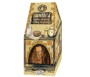 шт4504 мес. от -8 до  0 С°; 2 мес. от +1 до +4 С°93Минога в горчичном маринаде "Гриль на углях", С/банка 215гр.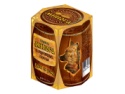 шт2304 мес. от -8 до  0 С°; 2 мес. от +1 до +4 С°124Минога жареная, в маринаде, 200гр.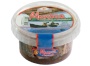 шт954 мес.  от -8 до  0 С°; 2 мес.  от +1 до +4 С°6 или 445Минога жареная, в маринаде, 380гр.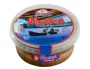 шт1604 мес. от -8 до  0 С°; 2 мес.  от +1 до +4 С°8 или 246Минога жареная, «по-рижски», весовая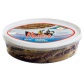 шт-12 дней от +1 до +4 С°1 кг7Минога жареная, в маринаде, весовая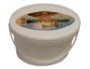 кг600 за кг2 мес. от -8 до  0 С°1 и 4 кг8Корюшка жареная, в  томатном маринаде, 410гр.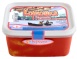 шт904 мес. от -8 до  0 С°; 2 мес. от +1 до +4 С°6 или 189Корюшка жареная, в  томатном маринаде, 650гр.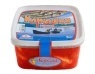 шт1604 мес.  от -8 до  0 С°; 2 мес.  от +1 до +4 С°1810Корюшка жареная, в  маринаде,  280гр.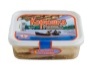 шт804 мес.  от -8 до  0 С°; 2 мес.  от +1 до +4 С°6 или 2711Корюшка жареная, в  маринаде,  650гр.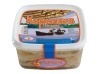 шт1504 мес.  от -8 до  0 С°; 2 мес.  от +1 до +4 С°1812Корюшка жареная, в  маринаде, 1350 гр.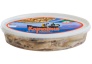 шт3204 мес.  от -8 до  0 С°; 2 мес.  от +1 до +4 С°613Корюшка жареная, в  маринаде, весовая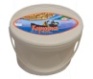 кг320 за кг2 мес.  от -8 до  0 С°2 кг14Корюшка охлажденная, весовая (с января по март и  с апреля по июнь)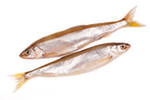 кгуточнять7 дней  от 0 до +2 С°10 кг15Корюшка горячего копчения, весовая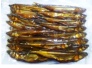 кг50025 дней от -2 до +6 С°1 кг